29.11.2021r I-II pdp1. Zajęcia rozwijające komunikowanieTemat: Jak napisać zaproszenie ? Piszemy zaproszenie na zabawę andrzejkową. Moi drodzy, dzisiaj będziemy sobie przypominać, w jaki sposób piszemy zaproszenia. Przeczytajcie proszę poniższy tekst, w którym znajdziecie informację na temat tego, jak prawidłowo napisać zaproszenie. Następnie napiszcie zaproszenie dla kolegi, na organizowaną przez was zabawę andrzejkową. Zaproszenie to krótka forma wypowiedzi, której celem jest prośba o przybycie danej osoby na organizowane przez nas wydarzenie. Może mieć ono charakter prywatny bądź oficjalny. Zapraszać możemy  na przykład na urodziny, koncert, kiermasz, wystawę.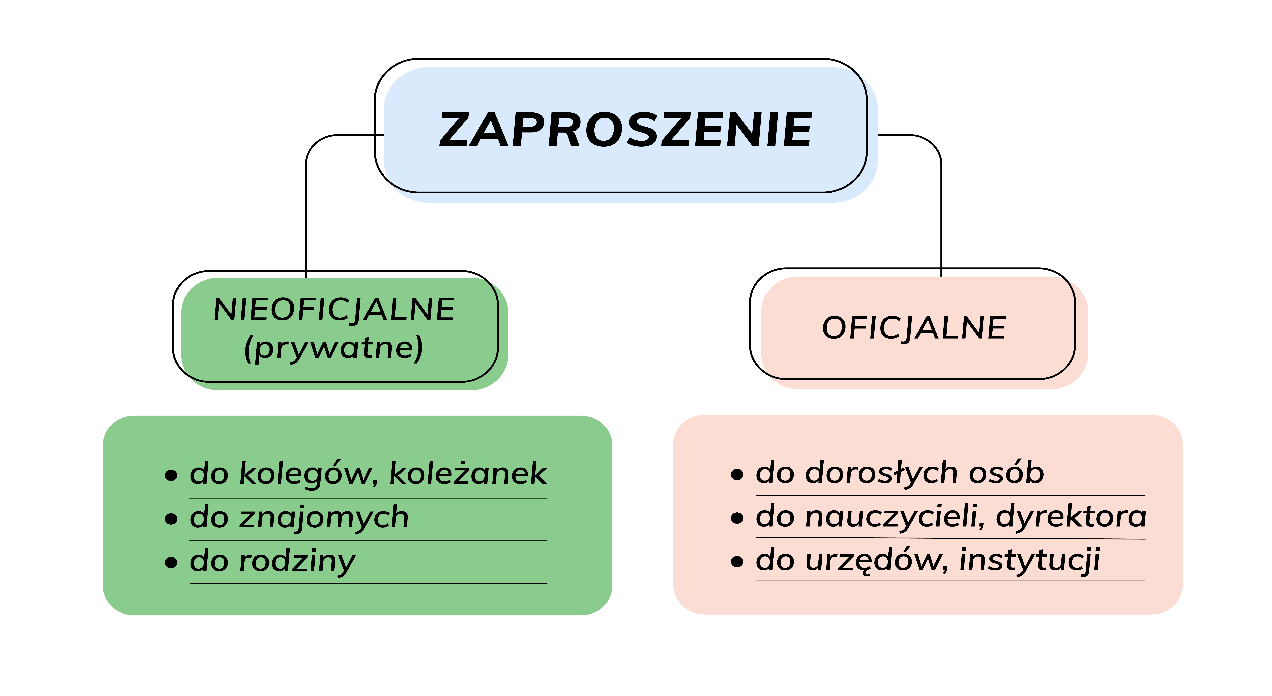 Jak powinno wyglądać zaproszenie?Zaproszenie zaczynamy od  nagłówka – słowa „zaproszenie” umieszczonego na środku pierwszego wersu, Następnie zapisujemy zwrot do adresata, czyli osoby, którą chcemy zaprosić, np. Szanowni Państwo, Droga Aniu,Dalej należy podać  cel spotkania, okazję, np. Mam zaszczyt zaprosić Cię na uroczystą kolację z okazji moich urodzin.Konieczne jest także podanie miejsca i czasu spotkania, np. Odbędzie się ona w moim domu rodzinnym przy ul. Miodowej 6, 16 października o godzinie 17:00.Pod tekstem umieszczamy nasz podpis.  W zaproszeniu, możemy również zawrzeć Dodatkowe informacje, które  umieszczamy pod podpisem. Może to być na przykład prośba o potwierdzenie przybycia czy informacja o wymaganym stroju.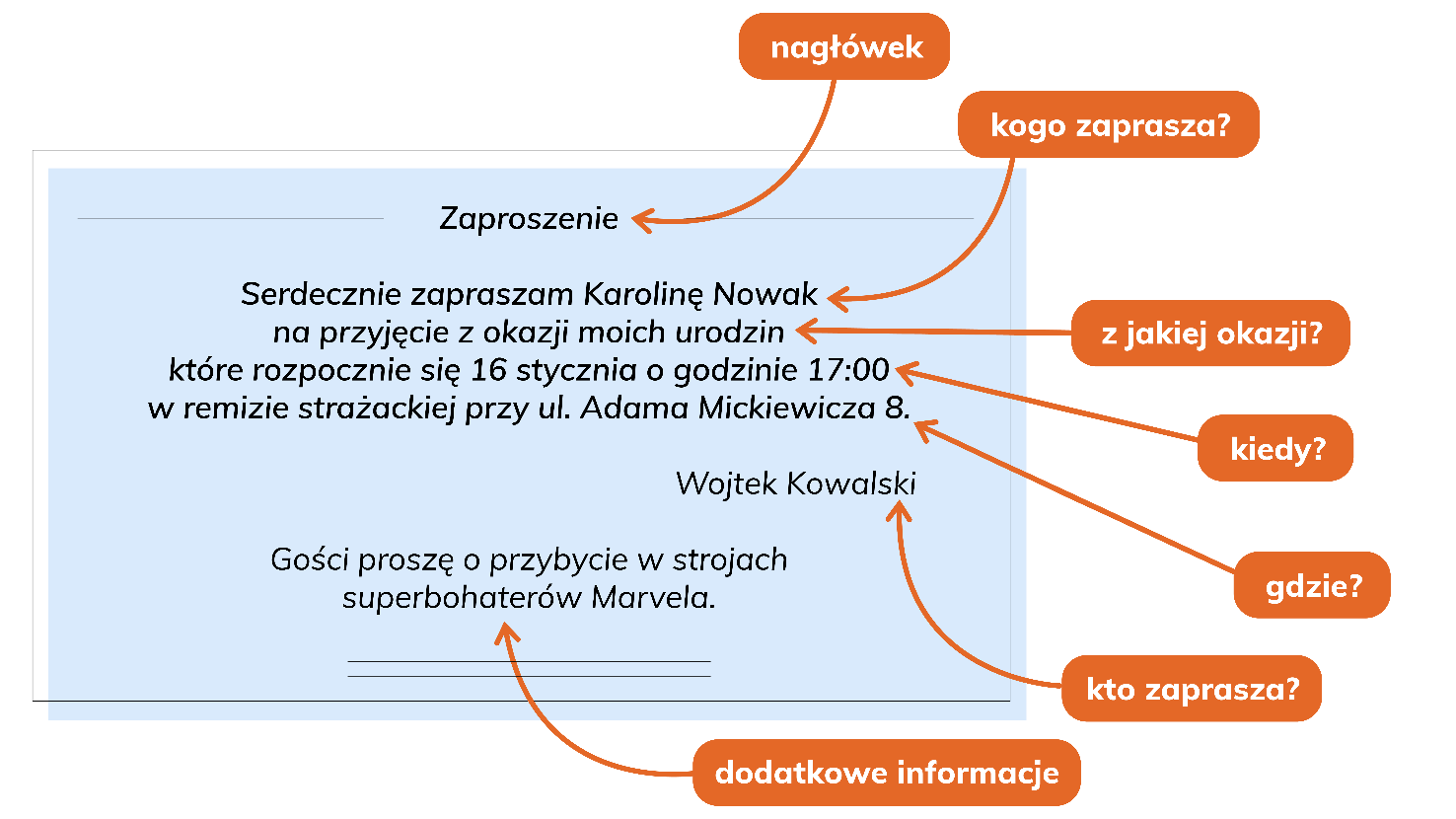 ZADANIE: Napisz zaproszenie dla kolegi na organizowaną przez Ciebie zabawę andrzejkową. Pamiętaj, o wszystkich elementach listu (nagłówek, adresat, okazja, miejsce, czas i podpis). 2. Funkcjonowanie osobiste i społeczneTemat: Wróżby Andrzejkowe – poznajemy tradycje ludowe.Przeczytaj poniższy tekst o andrzejkach. Andrzejki –To wieczór wróżb odprawianych w nocy z 29 na 30 listopada, w wigilię świętego Andrzeja. Jest to stara tradycja ludowa.  Kiedyś wróżby odprawiane w ten wyjątkowy wieczór traktowano z ogromną powagą. Wszystkie panny i kawalerowie poprzez wróżby próbowali dowiedzieć się o swoim losie. Kiedy odbędzie się ich ślub? Jak ma na imię przyszły mąż czy żona?  Dzisiaj nie traktujemy andrzejkowych wróżb tak poważnie, jak robiono to dawniej. Wróżenie w andrzejkowy wieczór to przede wszystkim dobra zabawa. Z biegiem czasu andrzejki stały się okazją do brania udziału w imprezach tanecznych, przed rozpoczynającym się adwentem. 1 ZADANIE: Poszukaj w Internecie 2 wróżby andrzejkowe i opisz ich zasady. 2 ZADANIE: 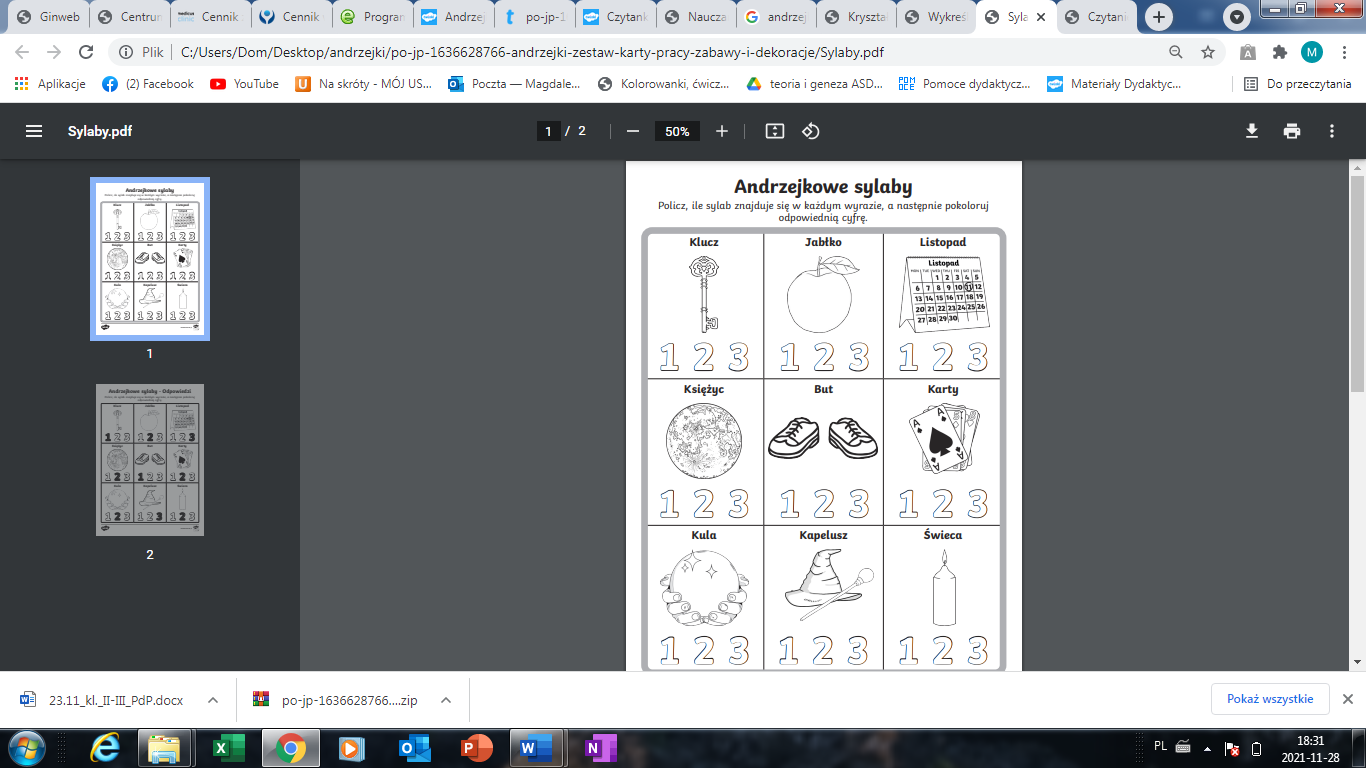 3. Wychowanie FizyczneTemat: Przepisy piłki koszykowej.https://www.youtube.com/watch?v=CC2R2rrdVnsProszę zapoznać się z przepisami piłki koszykowej i odpowiedzieć jakie mamy rzuty w p. koszykowej.Odpowiedzi przesyłamy na adres soswr@wp.pl  podajemy imię i nazwisko.4. OgródTemat : Kompostowanie jesiennych liści . Czy przyspieszać kompostowanie ? ( 1 godzina)Zamiast wyrzucać  liście opadłe jesienią z drzew , lepiej je kompostować w ogrodzie , czyli przerabiać na`naturalny nawóz . Tak jest ekologicznie i taniej . Opadanie liści jesienią to naturalne zjawisko , niezbędne w przyrodzie . W ten sposób do gleby wracają substancje pokarmowe , pobrane z niej wcześniej przez drzewa i krzewy . np. w postaci nawozów , a także uzyskane w procesie fotosyntezy .Opadłe liście są bardzo ważną częścią ekosystemu . Ściółka , która z nich powstaje , zatrzymuje wodę i składniki pokarmowe ( zwłaszcza azot , fosfor i potas), a także stabilizuje temperaturę gleby . Jest to niezbędne do życia drobnych zwierząt , jak dżdżownice czy biedronki . Sprzyja rozwojowi pożytecznych w ogrodzie mikroorganizmów , w tym grzybów mikoryzowych . Dzięki nim korzenie roślin mają łatwiejszy dostęp do składników pokarmowych i wody w glebie .Kompostowanie jesiennych liści to bardzo prosty sposób , by ich nie wyrzucać . Jednocześnie do ogrodu w postaci kompostu wracają substancje pokarmowe zawarte w liściach , w dodatku wzbogacone o pożyteczne mikroorganizmy . Jeśli jest możliwość , przynajmniej  w kącie ogrodu warto zostawić choć trochę opadych liści dla zimowych lokatorów biedronek , które likwidują mszyce , dżdzownic które przerabiają kompost i jeży .Temat : Jak zabezpieczyć narzędzia ogrodnicze na zimę .     ( 2 godzina).Grabie , łopaty , motyki , widły oczyszczamy z resztek roślin i ziemi . Brud będzie nam łatwo usunąć przy użyciu drucianej szczotki . Taka szczotka  pozwoli usunąć nie tylko silne przylegające zanieczyszczenia i resztki ziemi ale też rdzę . Narzędzia można umyć wodą , ale dla pozbycia się bakterii czy zarodków grzybów , warto je zanurzyć we wrzątku lub przetrzeć spirytusem czy denaturatem .W dokładnym oczyszczeniu narzędzi pomorze mydło ogrodnicze z cosnkiem , które świetnie myje ale też dzięki dodanemu czosnkowi , działa odkażająco . Po umyciu narzędzia dokładnie suszymy , a ich metalowe części pokrywamy środkiem konserwującym lub cienką warstwą oleju . Przydatny jest ogólnodostępny w handlu preparat WD – 40 , który nie tylko czyści i smaruje , ale też usuwa wodę z trudnych do osuszenia miejsc i pozostawia warstwę zapobiegającą korozji .Zadanie domowe :Proszę przejrzeć ręczne narzędzia ogrodnicze i zabezpieczyć je na zimę . Można przesłać 7. Zajęcia kształtujące kreatywnośćGRA W RYSOWANIE PIERNIKOWEGO LUDZIKACzas na pierniczki, a raczej na piernikowego ludzika. Proponuję zabwę, którą dobrze znacie. Tym razem proponuję wykonać świątecznego ludzika. Grać możecie wraz z członkami rodziny. Na koniec porównacie swojego pierniczka,                         z pewnością każdy będzie inny.Do gry potrzebna będzie wydrukowana plansza do gry, kostka do gry oraz czysta kartka dla każdego z Graczy, kredki lub pisaki. Gracze kolejno rzucają kostką                    i rysują części ilustracji znajdujące się w kolumnie pod wylosowaną liczbą oczek.         W grze każdy jest zwycięzcą, a gra kończy się po 7 kolejkach rzutów. Gotowy rysunek można dodatkowo pokolorować. Na koniec proponuję urządzić wystawę z prac stworzonych podczas gry. Jest to świetna gra na długie, jesienno-zimowe wieczory. 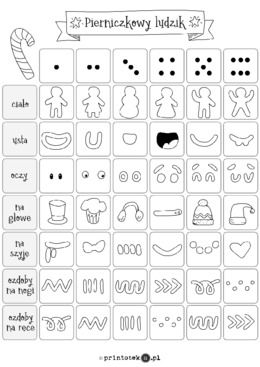 Swoje dzieła możecie sfotografować i przesłać na Messengera- Pozdrawiam! Lidia Garbacz